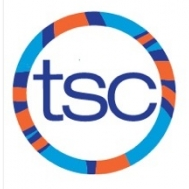 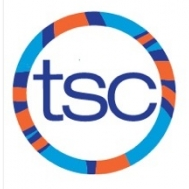 SUNDAYMONDAYTUESDAYWEDNESDAYTHURSDAYFRIDAYSATURDAY1Happy New Year!28:00-10:00am UT3:30-6:00pm UT38:00-10:00am UT44:30-7:00pm UT55:30-7:30am UT4:30-7:00pm UT66:00-7:30am UT (weights) 4:30-7:00pm UT74:00-6:00pm UT86:00-7:30am UT (weights/swim) 4:30-7:00pm UT99:00am-12:00pm UTYoga + Swim 10114:30-7:00pm UT125:30-7:30am UT4:30-7:00pm UT136:00-7:30am UT (weights) 4:30-7:00pm UT144:00-6:00pm UT  or 5:00-7:00pmRiverdale15Eastern Cup 16Eastern Cup17Eastern Cup18OFF195:30-7:30am UT4:30-7:00pm UT206:00-7:30am UT (weights) 4:30-7:00pm UT214:00-6:00pm UT  or 5:00-7:00pmRiverdale226:00-7:30am UT (weights/swim) 4:30-7:00pm UT239:00am-12:00pm UTYoga + Swim 24254:30-7:00pm UT265:30-7:30am UT4:30-7:00pm UT276:00-7:30am UT (weights) 4:30-7:00pm UT284:00-6:00pm UT  or 5:00-7:00pmRiverdale296:00-7:30am UT (weights/swim) 4:30-7:00pm UT307:00-10:00am UTYoga + Swim 31